/ – Bei der traditionellen gemeinsamen Begrüßungsveranstaltung in Offenburg, wurden nun die insgesamt 60 Berufseinsteigerinnen und -einsteiger willkommen geheißen. Im September 2023 hatten sie ihre Ausbildung an den Logistikstandorten und in den Produktionsbetrieben von Edeka Südwest begonnen. Rainer Huber, Sprecher des Vorstands Edeka Südwest, und Torsten Geiler, Geschäftsbereichsleiter Personal, begrüßten die neuen Auszubildenden und luden zu einem Informationsaustausch ein. „Wir heißen alle Auszubildenden in unserem Unternehmensverbund herzlich willkommen und wünschen ihnen einen erfolgreichen Ausbildungsbeginn“, sagte Rainer Huber, Sprecher des Vorstands Edeka Südwest, zur Begrüßung. „Die Aus- und Weiterbildung ist für uns von besonderer Bedeutung, denn nur mit gut ausgebildeten Nachwuchskräften sind wir fit für die Zukunft. Wir sind daher froh, dass Sie den Weg zu uns gefunden haben und eine Karriere bei Edeka Südwest anstreben. Schließlich setzen wir auch bei der Vergabe von Führungspositionen gerne auf Nachwuchskräfte aus den eigenen Reihen“, stellte Huber die Perspektiven dar.  Nach der Begrüßung wurde zum Informationsaustausch geladen, bei dem u.a. Auszubildende im ersten Lehrjahr ihren jeweiligen Einsatzort im Edeka-Verbund vorstellten. Vielfältige Einsatzorte und Berufsbilder im UnternehmensverbundAn den Logistikstandorten sind die 60 Auszubildenden aktuell in unterschiedlichen Berufsbildern tätig, u.a. als Fachinformatikerinnen und Fachinformatiker, Fachkräfte für Lagerlogistik, Berufskraftfahrerinnen und -fahrer oder Kauffrau und Kaufmann für Groß- und Außenhandelsmanagement. In den Produktionsbetrieben bei Edeka Südwest Fleisch oder Schwarzwald-Sprudel begannen sie ihre Ausbildung als Fachkräfte für Fleischerinnen und Fleischer, Berufskraftfahrerinnen und -fahrer sowie als Fachkräfte für Lebensmitteltechnik oder für Lagerlogistik. Großes Studien- und AusbildungsangebotInsgesamt absolvieren aktuell etwa 3.000 junge Menschen in über 30 unterschiedlichen Berufen und Studiengängen eine Ausbildung bzw. ein Studium in Unternehmen des Edeka-Verbunds im Südwesten. Informationen zum Ausbildungsangebot des Unternehmensverbunds gibt es im Internet unter: https://karriere-edeka.de/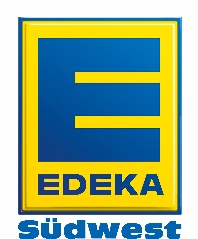 